SALEEM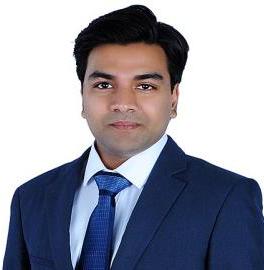 Saleem.378020@2freemail.com C/o-- +971505891826SUMMARYAn energetic fresher with positive hand on approach attitude. My training and educational skills have given me the freedom to accomplish my passion for aircraft by repairing, maintaining and inspecting. I am goal oriented with professional attitude instilled in me with a capacity to adopt myself easily with any given task. I am hard working and dedicated to achieve any standards with enthusiasm ahead in my career.SKILLSEXPERIENCE08/2011 to 03/2012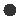 Customer CareMashreq Bank － Dubai, Dubai- Assisting customers with different Queries (Funds, Transfers, Payments services and usage).- Handling disputes.- Verification checks.- Adjustment and settlements.- Daily submission reports and follow up requests.EDUCATION AND TRAINING20172016Aircraft Maintenance Engineering (AME)Fujairah Aviation Academy － Fujairah, Fujairah, UAECategory B - Mechanical (B 1.1 / B 1.2):Module 1- Mathematics.Module 2- Physics.Module 3- Electrical Fundamentals.Module 4- Electronic Fundamentals.Module 5- Digital Techniques/Electronic Instrument Systems.Module 6- Materials and Hardware.Module 7- Maintenance Practices.Module 8- Basic Aerodynamics.Module 9- Human Factors.Module 10- Aviation Legislation.Module 11- Aeroplane Structures and Systems.Module 15- Gas Turbine Engines.Module 16- Piston Engine.Module 17- Propellers.Certificate: Aircraft Maintenance Engineer (AME)Fujairah Aviation Academy － Fujairah, Fujairah, UAEOn Job Training (OJT) for Piston Engine in Maintenance Engineering Department.Types of Aircraft and their respective engines:Diamond 40 fitted with TAE 125-02-99 Engine.Diamond 42 fitted with TAE 125-02-99 Engine.Cessna 172R fitted with Lycoming IO-360-L2A Engine.DiplomaPERSONAL INFORMATIONNationality: Pakistani.Residential: Dubai.Birth date: 2nd February 1994.Gender: Male.Marital Status: Single.Place of Issue: Dubai, UAE.Driving License: Yes.Languages: English, Urdu.Joining Availability: Immediately.GCAA certified.Skilled with hand tools.GCAA certified.Skilled with hand tools.EASA certified.Awareness of specialAircraft system proficiency.equipment's.Safety management system (SMS)Comfortable with associates/certified.Stress management.Technical capacity.Physically Fit.Mechanical prompt.05/2012 to 12/2014Customer CareEtisalat － Sharjah, Sharjah- Receiving in/out bound calls.- Information and updating of system and analyzing price structures.- Resolving technical glitch and coordination with installation department.- Client compliance and demands, with orders, exchanges and refunds.4. Cessna 172S fitted with Lycoming IO-360-L2A Engine.4. Cessna 172S fitted with Lycoming IO-360-L2A Engine.5. Robinson R44 II fitted with Lycoming IO-540-AE1A5 Engine.5. Robinson R44 II fitted with Lycoming IO-540-AE1A5 Engine.6. Cessna 208 fitted with Pratt and Whitney Canada PT6A-114A Engine.6. Cessna 208 fitted with Pratt and Whitney Canada PT6A-114A Engine.2015Certificate: Aircraft Maintenance Engineering (AME)Certificate: Aircraft Maintenance Engineering (AME)Fujairah Aviation Academy － Fujairah, Fujairah, UAEFujairah Aviation Academy － Fujairah, Fujairah, UAESafety Management System introduction including risk assessment, SMSSafety Management System introduction including risk assessment, SMSimplementation and reporting system.implementation and reporting system.2011First Diploma: Aerospace EngineeringFirst Diploma: Aerospace EngineeringEmirates Aviation College － Dubai, Dubai, UAEEmirates Aviation College － Dubai, Dubai, UAESubjects:1.Mechanical Maintenance Fundamentals.1.Mechanical Maintenance Fundamentals.2.Electronic Circuit Construction.2.Electronic Circuit Construction.3.Electrical Maintenance.3.Electrical Maintenance.4.Applied Electrical and Mechanical Science for Technicians.4.Applied Electrical and Mechanical Science for Technicians.5.Personal Computers Hardware and Software.5.Personal Computers Hardware and Software.6.Selecting Engineering Materials.6.Selecting Engineering Materials.7.Working Practices in Engineering.7.Working Practices in Engineering.8.Using and Interpreting Information.8.Using and Interpreting Information.9.Math for Engineering Technicians.9.Math for Engineering Technicians.2010High School Diploma: Science IGCSEHigh School Diploma: Science IGCSEThe Oxford High School － Dubai, Dubai, UAEThe Oxford High School － Dubai, Dubai, UAE